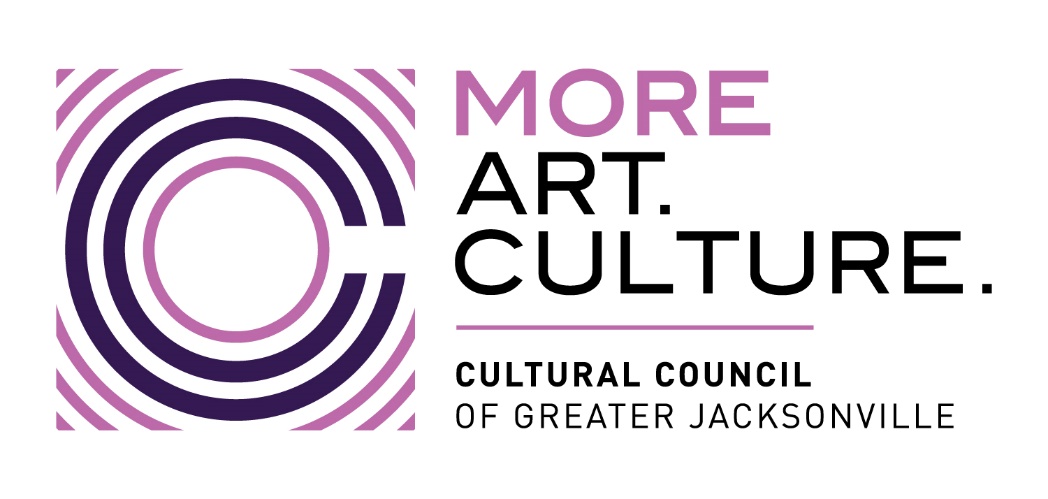 AGENDACSGP COMMITTEE TRAINING  - FY2023 Cultural Service CAPITAL Grant Program9-11 a.m., Thursday, Feb. 23, 2023, Rm 202, The JessieCall to OrderWelcome & IntroductionsPreparation for application evaluation and hearingsCapital Program Overview & HistoryTimelineGuidelinesApplicant Overview & Staff Eligibility ReviewsRecusalsScoringHearing ProcedureFunding Allocation MethodBoard Approval of AwardsHousekeepingFY2024 CSGP & Misc.Foundant – additional review for new committee membersOpportunity for Public CommentAdjourn